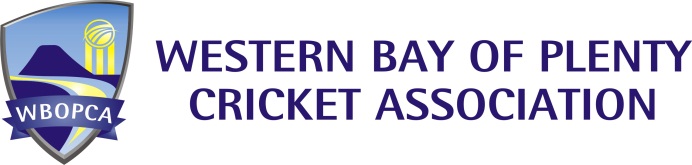 WBOPCA Reserve Grade Playing Conditions50 over MatchesSept 2020Except as provided hereafter, all matches shall be played in accordance with the MCC Laws of Cricket – 2017 Code, with adaptions according to NZC Playing Conditions 2019-20 season.PitchesOne Day matches (limited overs) in the above competitions, where possible, will be scheduled for grass pitches. However if grass wickets are not available matches shall be played on artificial wickets and where possible “Club” home venues will be used.WBOPCA expectations are that every effort is made to efficiently cover the grass wickets from Thursday evening on. Failure to do this may lead to the forfeiture of competition points. Remember if your team is listed as the “Home” team you are expected to be responsible for grass wicket.Only rubber soled footwear (no spikes) maybe used on artificial wickets.Hours of PlayEach match shall commence at 12.00 noon unless altered by the Western Bay of Plenty Cricket Association.Unless otherwise agreed, an interval of no longer than 30 minutes shall be taken between innings.InningsEach match shall consist of two innings (maximum 50 overs) on one day.The TossBefore the toss both Captains will nominate their players in written form to the opposing Captain, and cannot thereafter change their team without the consent of the opposing Captain.No team shall participate with less than 8 players.The toss for the innings can be taken at any time but shall be taken no less than 30 minutes before the scheduled start time.If one team has more than 9 players and the other more than 6 players the toss shall be taken. A deputy shall toss in a Captain’s absence.The BallOnly 4 piece balls, approved by the WBOPCA may be used. Requirement is Kookaburra 156gm Club Match or better.A new ball shall be used in each innings.The MatchIt is the responsibility of the “Home” listed team to supply and place the boundary markers in agreeance with the opposition Captain and is also responsible to have a Scoreboard.It is the responsibility of the “Home”  team to either/or Live Score on cricHQ and the responsibility of the “winning”  team to upload game data (in full) at the completion of the match and before 6pm on the Tuesday following the game. Failure to do so will lead to NO MATCH POINTS.If a “paper” scorecard is kept by either team, both Captains must sign the scorebook/s to confirm they agree with the target runs set by the team batting first.The Length of InningsIn an uninterrupted match (which includes a match where the start is delayed) but where it is possible for both sides to bat for 50 overs, matches should be completed by 7.00pm:Each team shall bat 50 overs unless all out earlier.In the event of the team bowling first failing to bowl 50 overs by the expiration of three hours ten minutes from the commencement of its opponent’s innings, it shall bowl out the 50 overs but its batting innings shall be limited to the same number of overs as it bowled to its opponents in the 3 hours 10 minutes from the commencement of its opponent’s innings. An over in progress at the expiration of the three hours ten minutes from the commencement of the innings of the side batting first shall be deemed to have been bowled by the expiration of the aforesaid period. If the team batting first is all out and the last wicket falls within 2 minutes of the expiration of the 3 hours 10 minutes from the commencement of its innings, the innings of the side batting second shall be limited to the same number of overs as the innings of the team batting first (the over in which the last wicket falls to count as a completed over).If the side batting first is dismissed in less than 50 overs, the team batting second shall be entitled to bat for 50 overs except as provided in (2) above.In the event of the team bowling second failing to bowl, if necessary, 50 overs or the number of overs as provided below by 7.00pm, play shall be extended until the required number of overs have been bowled or a result achieved.In matches where the start is delayed or where play is suspended: The objective should always be to rearrange the number of overs so that both teams have the opportunity of batting for the same number of overs (minimum 20 overs each team). The calculation of the number of overs to be bowled shall be based on an average rate of 15 overs per hour in the time remaining before close of play at 7.00pm.If the number of overs of the side batting first is reduced, no fixed time will be specified for the close of its innings and in the event of the team fielding second failing to bowl, if necessary, the reduced number of overs by 7.00pm, the hours of play shall be extended until the required number of overs have been bowled or a result achieved.If, owing to suspension of play during the innings of the team batting second, it is not possible for that team to have the opportunity of batting for the same number of overs as the team batting first, they will bat for a number of overs calculated below (The result).The team batting second shall not bat for a greater number of overs than the first team unless the latter has been all out in less than the agreed number of overs.In the event of the team fielding second failing to bowl, if necessary, 50 overs or the number of overs as provided below by 7.00pm, play shall be extended until the required number of overs has been bowled or a result achieved.In matches where the start is delayed or where play is suspended:The objective should always be to rearrange the number of overs so that both teams have the opportunity of batting for the same number of overs (minimum 20 overs each team). The calculation of the number of overs to be bowled shall be based on an average rate of 15 overs per hour in the time remaining before the close of play at 7.00pm.If the number of overs of the side batting first is reduced, no fixed time will be specified for the close of its innings and in the event of the team fielding second failing to bowl, if necessary, the reduced numbers of the overs by 7.00pm the hours of play shall be extended until the required number of overs have been bowled or a result achieved.If, owing to the suspension of play during the innings of the team batting second, it is not possible for that team to have the opportunity of batting for the same number of overs as the team batting first, they will bat for a number of overs calculated below. (The Result)The team batting second shall not bat for a greater number of overs than the first team unless the later has been all out in less than the agreed number of overs.The ResultA result can be achieved only if both teams have had the opportunity of batting for at least 20 overs, unless one team has been all out in less than 20 overs or unless the team batting second scores enough runs to win in less than 20 overs.All other matches, in which one or both teams have not had an opportunity of batting for a minimum of 20 overs, shall be declared “No Result” matches.In a match in which both teams have had the opportunity of batting for the agreed number of overs (ie 50 overs each in an uninterrupted match, or a less number of overs in an interrupted match), the team scoring the higher number of runs shall be the winner.If the scores are equal the match will be declared a tie, except in a semi final or final where the result shall be decided in favour of the highest qualifier in the round robin games.If the team batting second had not had the opportunity to complete the agreed number of overs and has neither been all out nor passed its opponents score the result shall be calculated as follows:The run target for the team batting second shall be one more run than the average runs per over of the team batting first multiplied by the number of overs available to the team batting second plus one run per over added for the agreed overs not completed by the team batting second. If due to a suspension of play the number of overs in the innings of the team batting second has to be revised, its target score shall one more run than the average runs per over of the team batting first multiplied by the number of overs available to the team batting second plus one run per over added for the agreed overs not completed by the team batting second.In the event of the team batting first being all out in less than its full quota of overs, the calculation of its average run rate shall be based on the full quota of overs to which it would have been entitled, and not the number of overs in which it was dismissed.Number of Overs Per BowlerNo bowler shall bowl more than 10 x 6 ball overs in an innings. Where the start is delayed and the innings of both teams is reduced or where play is interrupted and the overs are reduced for both teams or for the team bowling second, no bowler may bowl more than one fifth of the total overs allowed except that where the total is not divisible by 5, an additional over shall be allowed to a minimum number of bowlers, such minimum being equal to the remainder obtained when the total numbers of overs is divided by 5.In the event of a bowler breaking down or being suspended, the remaining balls shall be bowled by another bowler. Such part of an over will count as a full over only in so far as each bowler’s limit is concerned.Fielding RestrictionsAt the instance of delivery there may not be more than 5 fieldsmen on the leg side and no more than 2 behind square leg.It is the responsibility of both Captains to agree on a 30 metre fielding circle if such circle is not on the field. At the instance of deliveryPowerplay 1 – no more than two (2) fielders shall be permitted outside this fielding restriction area. In an innings of 50 overs, these are overs 1 to 10 inclusive.Powerplay 2 – no more than four (4) fielders shall be permitted outside this fielding restriction area. In an innings of 50 overs, these are overs 11 to 40 inclusive.Powerplay 3 – no more than five (5) fielders shall be permitted outside this fielding restriction area. In an innings of 50 overs, these are overs 41 to 50 inclusive. Where the total number of overs is reduced from the commencement of play, both teams shall have the same fielding restrictions applied. In an interrupted match where the overs of the team batting second are reduced, the number of overs of the fielding restrictions will be reduced proportionately to the number of overs that the fielding restriction applied to the team batting first, namelyPowerplay 1 = 20% of oversPowerplay 2 = 60% of oversPowerplay 3 = 20% of oversIn the event of an infringement of these restrictions either Umpire shall call and signal “No Ball”.The Bowling of Short Fast Pitched Balls Law 41.6(a) shall be replaced by the followingA bowler shall be limited to two (2) fast short pitched deliveries per over.A fast short pitched ball is defined as a ball which passes or would have passed above the shoulder height of the striker standing upright at the crease.The Umpire at the bowlers end shall advise the bowler and the batsman on strike when each fast short pitched delivery has been bowled.In addition, for the purpose of this regulation, a ball that passes above head height of the batsman, that prevents him from being able to hit it with his bat by means of a normal cricket stroke shall be called a “Wide”.For the avoidance of doubt any fast short pitched delivery that is called a “Wide” under this playing condition shall also count as one of the allowable short pitched deliveries in that over.In the event of a bowler bowling more than two fast short pitched deliveries in an over as defined in clause 2 above, the Umpire at the bowlers end shall call and signal “No Ball” on each occasion. A different signal shall be used to signify this fast short pitched delivery. The Umpire shall call and signal “No Ball” and then tap his head with the other hand.A penalty of one run is awarded instantly on the call of “No Ball”. This is scored as a No Ball extra (ie in addition to any other runs scored or awarded from the delivery).No Ball Deliveries to be followed by a FREE HitAll No Ball deliveries shall be followed by a free hit delivery.The no ball shall be scored as 1 run plus any runs scored from it, the subsequent free hit ball shall be scored as whatever runs come from it.If the delivery for a “Free Hit” is not a legitimate delivery (any kind of No-Ball or Wide Ball) then the next delivery will become a “Free Hit” for whichever batter is facing it.For the free hit delivery, the fielding restrictions shall apply as follows:If the batter facing is the same as received the No-Ball no fielding change may be made.If a run was scored off the No Ball allowing the batters to change ends the field may be altered but must meet the fielding restrictions in place at the time.Batter – Helmet Policyhttps://bopcricket.co.nz/downloads/BOP_Cricket_-_Helmet_Policy.pdfWBOP Cricket demands all batters wear a helmet with a grill at all times whilst batting – against both fast and slow bowling. Failure for a batter to do this their teams Competition points could be withheld.  The Bowling of High Full Pitched Balls Law 41.7(b) shall apply with the followingAll full toss deliveries fast or slow if above waist height are to be called and signalled “No Ball”. The Umpire shall caution the bowler (if the ball is deemed dangerous) and issue a first and final warning. A penalty of one run is awarded instantly on the call of the “No Ball”. This is scored as a “No Ball” extra (ie in addition to any other runs scored or awarded from the delivery).Helmet Policy adopted by BOP Cricket and fully endorsed by WBOPCAThe following Player Safety regulations apply to all competitions administered by the Western Bay of Plenty Cricket Association.All batters, regardless of age, must wear a helmet with a faceguard when batting against fast or medium-paced bowling. It is also strongly recommended that a helmet is worn when batting against spin bowling.All wicketkeepers, regardless of age, must wear a helmet with a faceguard when standing up to the stumps (within 5 metres) in hardball cricket.All players, regardless of age, must wear a helmet with a faceguard when fielding closer than 7 metres from the stumps of the batter (on strike), except behind the wicket on the off side. It is also recommended that those fielders wear a protector and shin pads.Any individual with responsibility for players (such as Captain, Coach, Manager), together with Match Officials, should take all reasonable steps to ensure that the above guidelines are adhered to. These Officials have the power to suspend the match until the player complies.Helmets must comply with BS 7928: 2013.DefaultsShould a team’s opposition default that team shall receive point’s equivalent to the maximum number of points scored per team in that round. If all matches in the round are rained off all teams, excluding the default team, will receive wash out / abandoned points.FinalistsThe finalists will be decided over 2 full round-robin matches with 1v2, winner directly to Grand Final while loser will play winner of 3v4. Top Qualifyer (1) and (3) will have “Home” venue advantage for Preliminary Semi-finals with loser of 1v2 having “Home” advantage in major Semi-Final.If both Semi-Finals are washed out then 2 will play 3 in the Major Semi-Final. If that match is also washed out then 1v2 in Final.If 1v2 is washed out and 3v4 is played then 2 will play winner of 3v4 in the Major Semi-Final.If 3v4 is washed out and 1v2 played then 3 plays loser of 1v2 (at 2 Home venue)   In the case of equal points the teams tied will first be decided upon who beat who in the round robin and if not applicable on net run rate over the entire season.There is no reserve day for semi-finals, with the highest points scorers progressing to the final.A reserve day will be available for the final and if that match is not played the competition winner is the team finishing first in round robin play.Eligibility of Players for semi Final and Final. 
• Western BOP Cricket Association expects each player to have started at least 8 games in the relevant grade or lower during the season.    
• Abandoned games, that is before the start of play do not count, nor do games that have been rained out. 
• Players that have played 4 or more Premier games may seek dispensation, in writing, justifying their reasoning no later than 3 days prior to the commencement of the scheduled game. 
• Teams/clubs wishing to question the eligibility of a player after the fact must, in writing, notify the Senior Competition Committee. 
• If a player is found to be ineligible then points may be defaulted. 
• Players intending to change clubs within a season must, in writing, inform the Senior Competition Committee before participating in a match for the new club. 

Except as provided, all matches shall be played in accordance with the 
Laws of Cricket – 2000 Code as promulgated by the Marylebone Cricket Club (MCC). Competition PointsWinning team will receive 20 competition points.The losing team receives 0 competition points but retains any batting and bowling bonus points achieved thru the match.Bonus PointsA batting bonus point is achieved at 80 runs, 110 runs, 140 runs, 170 runs & 200 runs – maximum 5 batting bonus points. A bowling bonus point is achieved at the fall of 1st wicket, 3rd wicket, 5th wicket, 7th wicket & 9th wicket – maximum 5 bowling bonus points.